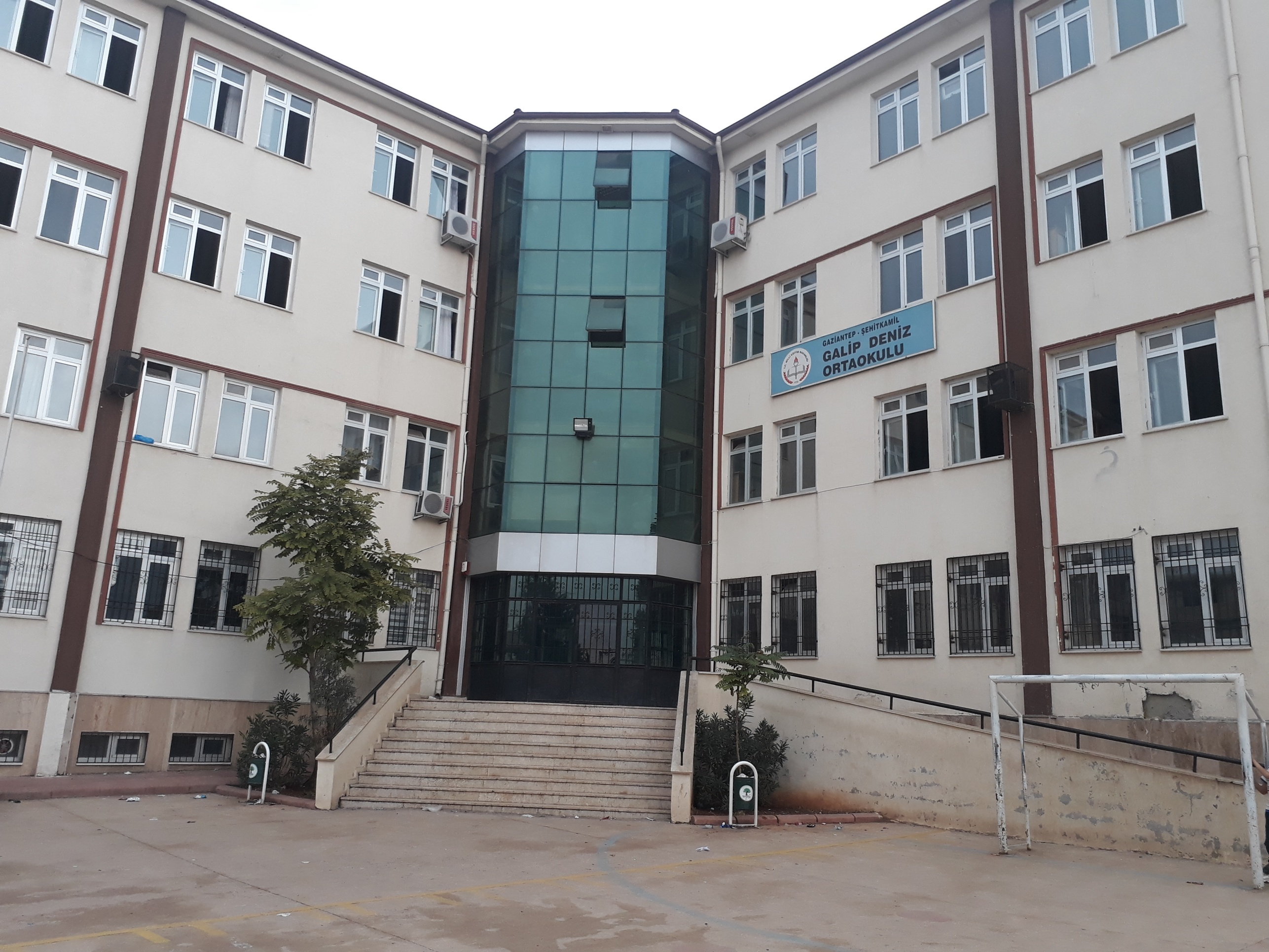 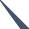 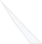 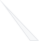 Galip Deniz Ortaokulu Müdürlüğü2019 – 2023 Stratejik PlanıGaziantep - 2019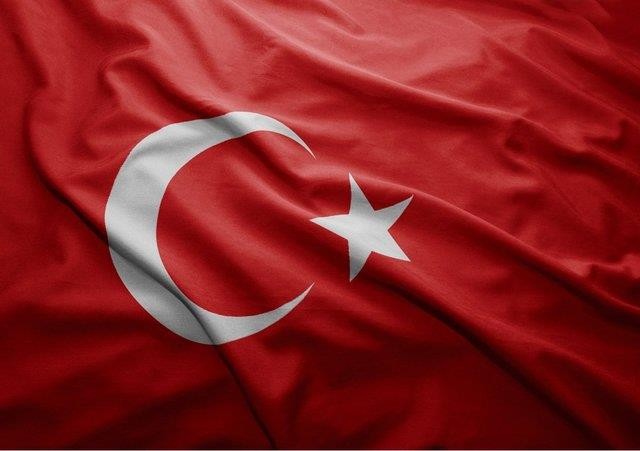 i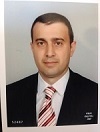 OKUL MÜDÜRÜ SUNUŞU               Okulumuzun kısa ve uzun vadeli eğitim ve öğretim hedefleri olan bir kurumuz.Bu hedefler doğrultusunda planlamalar yaptık.Eğitim ve stratejik plan her kurum için önemli olduğu gibi, bizlerde okul olarak bu konuyu çok önemsiyoruz.               İlçe Milli Eğitimin bu konuda göstermiş olduğu ilgi ve önderlikten dolayı, kurum olarak teşekkür ediyoruz. Bu tür çalışmaların devamlılığını temenni ederim.               2019-2023 Stratejik Planımızın oluşturulmasında öncelikle tüm paydaşlarımızın katılımını hedefledik.               Paydaşlarımızın katılımını sağlamak için kurum içinde sağlıklı bir iletişim ortamının oluşturmaya çalıştık. Galip Deniz Ortaokulu Müdürlüğü olarak hazırladığımız 2019-2023 Stratejik Planı ile eğitim ve öğretime erişim, eğitim öğretimde kalite, kurumsal kapasitenin artırılması alanlarında öngördüğümüz Stratejilerle, hedef ve amaçlarımıza ulaşmak gayretinde olacağız. Nihai hedefimiz, okulumuzda/kurumumuzda gerçekleşecek başarılı çalışmalarla ülkemiz eğitimine ve 2023 vizyonuna katkıda bulunmaktır.              Galip Deniz Ortaokulu Müdürlüğü stratejik planının hazırlanmasında yoğun çaba gösteren Stratejik plan üst kurulu ve ekibine ve emeği geçen tüm personelimize teşekkür eder, çalışmamızın ülkemize, ilimize, ilçemize ve okulumuza/kurumumuza faydalı olmasını temenni ederim. 4                 İÇİNDEKİLERSUNUŞ………………………………………………………………………………………………………………………………………………. 4İÇİNDEKİLER………………………………………………………………………………………………………………………………………5GİRİŞ…………………………………………………………………………………………………………………………………………………7BÖLÜM 1 : PLAN HAZIRLIK SÜRECİ………………………………………………………………………………………………………….8     EKİP ve KURULLAR…………………………………………………………………………………………………………………………….9BÖLÜM 2: DURUM ANALİZİ…………………………………………………………………………………………………………………...10     KURUMSAL TARİHÇE………………………………………………………………………………………………………………………...10     OKULUN MEVCUT DURUMU : TEMEL İSTATİSTİKLER…………………………………………………………………………………11     ÇALIŞAN BİLGİLERİ…………………………………………………………………………………………………………………………..12     OKULUN BİNA VE ALANLARI………………………………………………………………………………………………………………13     SINIF VE ÖĞRENCİ BİLGİLERİ………………………………………………………………………………………………………………14     DONANIM VE TEKNOLOJİK KAYNAKLARIMIZ……………………………………………………………………………………….....15     MALİ KAYNAKLAR…………………………………………………………………………………………………………………………...16     GELİR-GİDER BİLGİSİ………………………………………………………………………………………………………………………...16     PAYDAŞ ANALİZİ……………………………………………………………………………………………………………………………..17     ÖĞRENCİ ANKET SONUÇLARI……………………………………………………………………………………………………………...18     ÖĞRETMEN ANKET SONUÇLARI…………………………………………………………………………………………………………...19     VELİ ANKET SONUÇLARI……………………………………………………………………………………………………………………20     GZFT (GÜÇLÜ , ZAYIF, FIRSAT. TEHTİD) ANALİZİ………………………………………………………………………………………21     GELİŞİM VE SORUN ALANLARI…………………………………………………………………………………………………………….265BÖLÜM 3: MİSYON, VİZYON VE TEMEL DEĞERLER……………………………………………………………………………………27     MİSYONUMUZ…………………………………………………………………………………………………………………………………28     VİZYONUMUZ………………………………………………………………………………………………………………………………….28     TEMEL DEĞERLERİMİZ……………………………………………………………………………………………………………………....29BÖLÜM 4 : AMAÇ, HEDEF VE EYLEMLER………………………………………………………………………………………………….30     TEMA 1 :EĞİTİM-ÖĞRETİME ERİŞİM……………………………………………………………………………………………………….30     TEMA 2 :EĞİTİM VE ÖĞRETİMDE KALİTENİN ARTIRILMASI………………………………………………………………………….35     TEMA 3 :KURUMSAL KAPASİTE………………………………………………………………………………………………………….....37BÖLÜM 5 …………………………………………………………………………………………………………………………………………..39     MALİYETLENDİRME………………………………………………………………………………………………………………………….39BÖLÜM 6…………………………………………………………………………………………………………………………………………...40     İZLEME VE DEĞERLENDİRME………………………………………………………………………………………………………………40     İZLEME VE DEĞERLENDİRME SÜRECİ İŞLEYİŞİ………………………………………………………………………………………...42EKLER……………………………………………………………………………………………………………………………………………436Girişyüzyıl bilgi toplumunda yönetim alanında yaşanan değişimler, kamu kaynaklarının etkili, ekonomik ve verimli bir şekilde kullanıldığı, hesap verebilir ve saydam bir yönetim anlayışını gündeme getirmiştir. Kanun kamu idarelerine kalkınma planları, ulusal programlar, ilgili mevzuat ve benimsedikleri temel ilkeler çerçevesinde geleceğe ilişkin misyon ve vizyonlarını oluşturma, stratejik amaçlar ve ölçülebilir hedefler belirleme, performanslarını önceden belirlenmiş olan göstergeler doğrultusunda ölçme ve bu süreçlerin izlenip değerlendirilmesi amacıyla katılımcı yöntemlerle stratejik plan hazırlama zorunluluğu getirmiştir. Müdürlüğümüz de ilk stratejik planını 2010-2014 ikincisini ise 2015-2019 yıllarını kapsayacak şekilde hazırlamış ve uygulamıştır.Galip Deniz Ortaokulu Müdürlüğü 2019-2023 Stratejik Planı çalışmaları kapsamında, Müdürlüğümüz merkez ve taşra teşkilatı birimleri ile ilgili paydaşların katılımıyla 2023 Eğitim Vizyonu, uygulanmakta olan stratejik plan, mevzuat, üst politika belgeleri incelenmiştir. Ardından GZFT ve kuruluş içi analiz yapılarak elde edilen veriler ışığında eğitim ve öğretim sistemine ilişkin sorun ve gelişim alanları tespit edilmiş, bunlara bağlı olarakta amaç, hedef, strateji, gösterge ve eylemler belirlenmiştir.Bu doğrultuda, Milli Eğitim Bakanlığı Stratejik Plan çizelgesi doğrultusunda yedi amaç bu amaçlar altında da beş yıllık hedefler ile  bu hedefleri gerçekleştirecek strateji ve eylemler ortaya çıkmıştır. Stratejilerin yaklaşık maliyetlerinden yola çıkılarak amaç ve hedeflerin tahmini kaynak ihtiyaçları hesaplanmıştır. Planda yer alan amaç ve hedeflerin gerçekleşme durumlarının takip edilebilmesi için de stratejik plan izleme ve değerlendirme modeli oluşturulmuştur.                                                                                                                                                      7BÖLÜM 1Stratejik Plan Hazırlık SüreciStratejik planlama uygulamalarının başarılı olması önemli ölçüde plan öncesi hazırlık çalışmalarının iyi planlanmış olmasına ve sürece katılımın üst düzeyde sağlanmasına bağlıdır. Program aşağıdaki konuları içermektedir:Stratejik plan hazırlık çalışmalarının başladığının duyurulmasıStratejik plan geliştirme kurul ve ekiplerinin oluşturulmasıStratejik plan hazırlama takviminin oluşturulması2019-2023 döneminde kullanılmış olan Galip Deniz Ortaokulu Stratejik Planlama Modeli, Şekil-1’de belirtilmiştir. Şekil 1’e göre durum analizinin gerçekleştirilerek geleceğe yönelim bölümünün tasarlanması, stratejik planın yıllık uygulama dilimleri olan performans programının hazırlanması ve uygulama sonuçlarının izlenip değerlendirilmesi Millî Eğitim Bakanlığı Stratejik Planlama Modeli’nin ana hatlarını oluşturmaktadır. Bu kısımda yukarıdaki konular kapsamında Müdürlüğümüzün 2019-2023 Stratejik Planı’nın oluşturulma sürecine yön veren mevzuat ve program ile çalışma ekipleri ve takvimine değinilmiştir.8Ekip ve KurullarStratejik plan hazırlık çalışmalarının başladığı, bakanlığımız merkez ve taşra birimlerine MEB’nın 2018/16 sayılı Genelgesi ile duyurulmuştur. Okulumuzda stratejik planlama ekibi oluşturulmuştur.Tablo 1 Stratejik Planlama Ekibi                                                                                                                         9  BÖLÜM 2      DURUM ANALİZİDurum analizi bölümünde okulumuzun mevcut durumu ortaya konularak neredeyiz sorusuna yanıt bulunmaya çalışılmıştır. Bu kapsamda okulumuzun kısa tanıtımı, okul künyesi ve temel istatistikleri, paydaş analizi ve görüşleri ile okulumuzun Güçlü Zayıf Fırsat ve Tehditlerinin (GZFT) ele alındığı analize yer verilmiştir.Kurumsal Tarihçe                Okulumuz Gaziantep’in Şehitkamil İlçesi Zeytinli Mahallesinde inşa edilmiş olup1985-1986 yılında eğitim-öğretime ilkokul olarak                     başlamıştır.4396 metrekare alan üzerine kurulan okul 6 derslikle eğitime başlamıştır.                  1987-1988 eğitim-öğretim yılı başında okulun ikinci katına 8 derslik daha yapılmış, toplamda 14 derslikle hizmete devam etmiştir.Gaziantep milletvekillerinden Galip DENİZ  okulun yapımı için Gaziantep valiliğine toplam 8 milyon TL’lik bir bağışta bulunmuştur. Bunu üzerine il danışma kurulu kararı ile okula Galip Deniz İlkokulu adı verilmiştir.                   1997 yılında çıkan yasa ile okulumuzun adı “Galip Deniz İlköğretim Okulu” olarak değişmiştir. 30.03.2012 tarih ve 6287 sayılı ilköğretim kanununda yapılan değişiklik sonucunda okulumuz “Galip Deniz Ortaokulu” ‘na dönüştürülmüştür.                  26.03.2012 tarihinde il özel idaresi tarafından ihaleye çıkarılan okulumuz yıkılarak bodrum + 4 kat ve 33 derslikli olarak planlanmış ve 2013 yılı şubat ayında teslim edilmiştir.18.02.2013 tarihinde de yeni binasında eğitim-öğretime başlamıştır.                                                                                                            10Okulun Mevcut Durumu: Temel İstatistiklerOkul KünyesiOkulumuzun temel girdilerine ilişkin bilgiler altta yer alan okul künyesine ilişkin tabloda yer almaktadır.Temel Bilgiler Tablosu- Okul Künyesi 11Çalışan BilgileriOkulumuzun çalışanlarına ilişkin bilgiler altta yer alan tabloda belirtilmiştir.Çalışan Bilgileri Tablosu*12Okulumuz Bina ve Alanları	Okulumuzun binası ile açık ve kapalı alanlarına ilişkin temel bilgiler altta yer almaktadır.Okul Yerleşkesine İlişkin Bilgiler 13Sınıf ve Öğrenci Bilgileri	Okulumuzda yer alan sınıfların öğrenci sayıları alttaki tabloda verilmiştir.14Donanım ve Teknolojik KaynaklarımızTeknolojik kaynaklar başta olmak üzere okulumuzda bulunan çalışır durumdaki donanım malzemesine ilişkin bilgiye alttaki tabloda yer verilmiştir.Teknolojik Kaynaklar Tablosu15Mali Kaynaklar                 Okulumuzun başlıca finans kaynaklarını gerçek ve tüzel kişilerin bağışları ve okul-aile birlikleri gelirleri oluşturmaktadır.Gelir ve Gider BilgisiOkulumuzun genel bütçe ödenekleri, okul aile birliği gelirleri ve diğer katkılarda dâhil olmak üzere gelir ve giderlerine ilişkin son iki yıl gerçekleşme bilgileri alttaki tabloda verilmiştir.16PAYDAŞ ANALİZİKurumumuzun temel paydaşları öğrenci, veli ve öğretmen olmakla birlikte eğitimin dışsal etkisi nedeniyle okul çevresinde etkileşim içinde olunan geniş bir paydaş kitlesi bulunmaktadır. Paydaşlarımızın görüşleri anket, toplantı, dilek ve istek kutuları, elektronik ortamda iletilen önerilerde dâhil olmak üzere çeşitli yöntemlerle sürekli olarak alınmaktadır.Paydaş anketlerine ilişkin ortaya çıkan temel sonuçlara altta yer verilmiştir * : 17Öğrenci Anketi Sonuçları:                      Öğrenciye yapılan anket sonucuna göre anket sorularının büyük çoğunluğunda katılıyorum ve kesinlikle katılıyorum yönünde işaretleme olmuştur. Öğrenciler genel olarak okul  ile ilgili olumlu düşüncelere sahiptir. 18Öğretmen Anketi Sonuçları:Öğretmenlere uygulanan ankette öğretmenlerin okul idaresine karşı olumlu oldukları görülmüştür.19Veli Anketi Sonuçları:Velilerimize yapılan anket sonucuna göre okul yönetimi ve öğretmenlerine karşı düşünceleri olumlu olduğu görülmüştür.20GZFT Analizi              Durum analizi kapsamında kullanılacak temel yöntem olan GZFT (Güçlü Yönler, Zayıf Yönler, Fırsatlar ve Tehditler ) analizidir. Genel anlamda kurum/kuruluşun bir bütün olarak mevcut durumunun ve tecrübesinin incelenmesi, üstün ve zayıf yönlerinin tanımlanması ve bunların çevre şartlarıyla uyumlu hale getirilmesi sürecine GZFT analizi adı verilir. GZFT analizi, kurum/kuruluş başarısı üzerinde kilit role sahip faktörlerin tespit edilerek, stratejik kararlara esas teşkil edecek şekilde yorumlanması sürecidir. Bu süreçte kurum/kuruluş ve  çevresiyle ilgili kilit faktörler belirlenerek niteliğini artırmak için izlenebilecek stratejik alternatifler ortaya konulmaktadır. İdarenin ve idareyi etkileyen durumların analitik bir mantıkla değerlendirilmesi ve idarenin güçlü ve zayıf yönleri ile idareye karşı oluşabilecek idarenin dış çevresinden kaynaklanan fırsatlar ve tehditlerin belirlendiği bir durum analizi yöntemidir.            Müdürlüğümüzce yapılan GZFT analizinde Müdürlüğümüz güçlü ve zayıf yönleri ile Müdürlüğümüz için fırsat ve tehdit olarak değerlendirilebilecek unsurlar tespit edilmiştir.21Tablo 10 GZFT Analizi22232425Gelişim ve Sorun AlanlarıGelişim ve sorun alanları analizi ile GZFT analizi sonucunda ortaya çıkan sonuçların planın geleceğe yönelim bölümü ile ilişkilendirilmesi ve buradan hareketle hedef, gösterge ve eylemlerin belirlenmesi sağlanmaktadır. Gelişim ve sorun alanları ayrımında eğitim ve öğretim faaliyetlerine ilişkin üç temel tema olan Eğitime Erişim, Eğitimde Kalite ve kurumsal Kapasite kullanılmıştır. Eğitime erişim, öğrencinin eğitim faaliyetine erişmesi ve tamamlamasına ilişkin süreçleri; Eğitimde kalite, öğrencinin akademik başarısı, sosyal ve bilişsel gelişimi ve istihdamı da dâhil olmak üzere eğitim ve öğretim sürecinin hayata hazırlama evresini; Kurumsal kapasite ise kurumsal yapı, kurum kültürü, donanım, bina gibi eğitim ve öğretim sürecine destek mahiyetinde olan kapasiteyi belirtmektedir.Gelişim ve sorun alanlarına ilişkin GZFT analizinden yola çıkılarak saptamalar yapılırken yukarıdaki tabloda yer alan ayrımda belirtilen temel sorun alanlarına dikkat edilmesi gerekmektedir.26BÖLÜM 3MİSYON, VİZYON VE TEMEL DEĞERLER              Okul Müdürlüğümüzün Misyon, vizyon, temel ilke ve değerlerinin oluşturulması kapsamında öğretmenlerimiz, öğrencilerimiz, velilerimiz, çalışanlarımız ve diğer paydaşlarımızdan alınan görüşler, sonucunda stratejik plan hazırlama ekibi tarafından oluşturulan Misyon, Vizyon, Temel Değerler; Okulumuz üst kurulana sunulmuş ve üst kurul tarafından onaylanmıştır                                   Bakanlığımızın MisyonuDüşünme, anlama, araştırma ve sorun çözme yetkinliği gelişmiş, millî kültür ve demokrasinin bilincinde, iletişime ve paylaşıma açık, sanat duyarlılığı, öz güveni, öz saygısı, hak, adalet ve sorumluluk bilinci yüksek, öğrenmeyi bir yaşam tarzı haline getiren, sağlıklı ve mutlu bireylerin yetişmesine ortam ve imkân sağlamaktır.Bakanlığımız Vizyonu:Hayata hazır, sağlıklı ve mutlu bireyler yetiştiren bir eğitim sistemi.27Müdürlüğümüz Misyonu:               Müdürlüğümüz misyonu belirlenirken;Türkiye Cumhuriyeti Anayasası,1739 sayılı Millî Eğitim Temel Kanunu, 1 numaralı Cumhurbaşkanlığı Kararnamesi ve ilgili diğer mevzuat ve üst politika belgelerinden yararlanılmıştır.Misyonumuz:              Karşılaştığı sorunlara akılcı çözümler üreten, hür ve demokratik düşünen, bilimsel metotlarla eğitilmiş, çağdaş düşünce yapısına sahip, yaratıcı, bilinçli ve kendine güvenen bireyler yetiştirmektir.Vizyonumuz:Geleceğe hazır, mutlu, başarılı ve üretken bireyler yetiştirmek.28             Müdürlüğümüz Temel Değerleri             Müdürlüğümüzün aşağıda verilen temel değerleri; Temel Değerlerimiz:Atatürk ilke ve inkılâplarını esas alırız.Başarının takım çalışmasıyla yakalanacağına inanırız.Öğrencilerimizin geleceğinin bizim geleceğimiz olduğuna inanırız.Okulumuzda her öğrencinin gelişmesi için ortam hazırlarız.Değişimin ve sürekli gelişmenin önemine inanırız.Öğrenci, veli ve toplum beklentilerine odaklı çalışırız.Ortak aklı kullanarak kararlar alırız ve Fırsat eşitliğini okulda yaşatırız.Eğitimde kaliteyi ön planda tutarak, Kaliteli eğitim’den ödün vermeyiz.Farklılıkları değer verir ve zenginlik olarak kabul ederiz.Paydaşlarımız ile iletişime önem veririz.Planlı çalışmayı önemseriz. Öğrencilerimizi kendisiyle ve toplumla barışık, sorumluluklarının bilincinde bireyler olarak yetiştiririz.Paydaşlarımız saygındır ve saygı görmeye layıktır anlayışıyla sevgi-hoşgörü ile hizmet ederiz.Çalışanların kendini güvende hissetmelerini, işbirliğine dayalı çalışmalarını ve kendilerini sürekli geliştirmelerini sağlarız.Sosyal, kültürel ve sportif faaliyetlerde bulunmak isteyen okul toplumunun tüm bireylerini destekleriz.Görevlerimizi yerine getirirken objektiflik ilkesini uygularız.Tüm ilişkilerde insana saygı esasını uygular; çalışan ve hizmet alanların beklenti duygu ve düşüncelerine değer veririz.29Çalışmalarda etkililik ve verimliliğin ekip çalışmalarıyla sağlanacağı anlayışı kabullenilerek ekip çalışmalarına gereken önemi veririz.Kurumda çalışmaların bilimsel veriler doğrultusunda ve mevzuatına uygun olarak gerçekleştirildiğinde başarı sağlanacağına inanırız.Görev dağılımı ve hizmet sunumunda adil oluruz ve çalışanın kurum katkısını tanıyıp takdir ederiz.Eğitime yapılan yatırımı kutsal sayar, her türlü desteği veririz.                    BÖLÜM 4AMAÇ, HEDEF VE STRATEJİLERTEMA 1: EĞİTİM VE ÖĞRETİME ERİŞİMBu bölümde müdürlüğümüzün 2019-2023 Stratejik Planı’nın amaç, hedef, hedef kartı ve stratejilerine yer verilmiştir. Stratejilere ilişkin yapılacak çalışmaları belirten eylemler ile hedef kartlarında yer alan göstergelerin tanım, formül ve kavramsal çerçevelerine “Eylem Planı ve Gösterge Bilgi Tablosu” dokümanında ayrı olarak yer verilmiştir.30Amaç 1:Bütün öğrencilerimize, medeniyetimizin ve insanlığın ortak değerleri ile çağın gereklerine uygun bilgi, beceri, tutum ve davranışların kazandırılması sağlanacaktır.Hedef 1.1. Tüm öğrencilerimizin her düzeydeki yeterliliklerinin belirlenmesi, izlenmesi ve desteklenmesi için kurulacak etkin bir ölçme ve değerlendirme sistemine işlerlik kazandırılacaktır.31Hedef 1.2.Öğrenme süreçlerini destekleyen dijital içerik ve beceri destekli dönüşüm ile ülkemizin her yerinde yaşayan öğrenci ve öğretmenlerimizin eşit öğrenme ve öğretme fırsatlarını yakalamaları ve öğrenmenin sınıf duvarlarını aşması sağlanacaktır.                Eğitim ve öğretime erişim okullaşma ve okul terki, devam ve devamsızlık, okula uyum ve oryantasyon, özel eğitime ihtiyaç duyan bireylerin eğitime erişimi, yabancı öğrencilerin eğitime erişimi ve hayat boyu öğrenme kapsamında yürütülen faaliyetlerin ele alındığı temadır.32Amaç 2: Kayıt bölgemizde yer alan çocukların okullaşma oranlarını artıran, öğrencilerin uyum ve devamsızlık sorunlarını gideren etkin bir yönetim yapısı kurulacaktır.  Bütün bireylerin eğitim ve öğretime adil şartlar altında erişmesini sağlamak.Hedef 2.1.  Kayıt bölgemizde yer alan çocukların okullaşma oranları artırılacak ve öğrencilerin uyum ve devamsızlık sorunları da giderilecektir. Plan dönemi sonuna kadar dezavantajlı gruplar başta olmak üzere, eğitim ve öğretimin her tür ve kademesinde katılım ve tamamlama oranlarını artırmakPerformans Göstergeleri33Eylemler 34TEMA II: EĞİTİM VE ÖĞRETİMDE KALİTENİN ARTIRILMASIEğitim ve öğretimde kalitenin artırılması başlığı esas olarak eğitim ve öğretim faaliyetinin hayata hazırlama işlevinde yapılacak çalışmaları kapsamaktadır. Bu tema altında akademik başarı, sınav kaygıları, sınıfta kalma, ders başarıları ve kazanımları, disiplin sorunları, öğrencilerin bilimsel, sanatsal, kültürel ve sportif faaliyetleri ile istihdam ve meslek edindirmeye yönelik rehberlik ve diğer mesleki faaliyetler yer almaktadır. Amaç 3: Bütün bireylere ulusal ve uluslararası ölçütlerde bilgi, beceri, tutum ve davranışın kazandırılması ile girişimci, yenilikçi, yaratıcı, dil becerileri yüksek, iletişime ve öğrenmeye açık, öz güven ve sorumluluk sahibi sağlıklı ve mutlu bireylerin yetişmesine imkân sağlamak.Hedef 3.1.  Bütün bireylerin bedensel, ruhsal ve zihinsel gelişimlerine yönelik faaliyetlere katılım oranını ve öğrencilerin akademik başarı düzeylerini artırmak..(Akademik başarı altında: ders başarıları, kazanım takibi, üst öğrenime geçiş başarı ve durumları, karşılaştırmalı sınavlar, sınav kaygıları gibi akademik başarıyı takip eden ve ölçen göstergeler,Sosyal faaliyetlere etkin katılım altında: sanatsal, kültürel, bilimsel ve sportif faaliyetlerin sayısı, katılım oranları, bu faaliyetler için ayrılan alanlar, ders dışı etkinliklere katılım takibi vb  ele alınacaktır.)35Hedef 3.2.  Etkin bir rehberlik anlayışıyla, öğrencilerimizi ilgi ve becerileriyle orantılı bir şekilde üst öğrenime veya istihdama hazır hale getiren daha kaliteli bir kurum yapısına geçilecektir. (Üst öğrenime hazır: Mesleki rehberlik faaliyetleri, tercih kılavuzluğu, yetiştirme kursları, sınav kaygısı vb,İstihdama Hazır: Kariyer günleri, staj ve işyeri uygulamaları, ders dışı meslek kursları vb ele alınacaktır.)Performans Göstergeleri36TEMA III: KURUMSAL KAPASİTEAmaç 4: Beşeri, fiziki, mali ve teknolojik yapı ile yönetim ve organizasyon yapısını iyileştirerek eğitime erişimi ve eğitimde kaliteyi artıracak etkin ve verimli işleyen bir kurumsal yapıyı tesis etmek. Stratejik Hedef 4.1.  Okulumuz hizmetlerinin etkin sunumunu sağlamak üzere insan kaynaklarının yapısını ve niteliğini geliştirmekPerformans Göstergeleri37Eylemler38                          BÖLÜM 5Maliyetlendirme                 Galip Deniz Ortaokulu Müdürlüğü 2019-2023 Stratejik Planı’nın maliyetlendirilmesi sürecindeki temel gaye, stratejik amaç,hedef ve eylemlerin gerektirdiği maliyetlerin ortaya konulması suretiyle politika tercihlerinin ve karar alma sürecinin rasyonelleştirilmesine katkıda bulunmaktır.Bu temel gayeden hareketle planın tahmini maliyetlendirilmesi şu şekilde yapılmıştır:Hedeflere ilişkin eylemler durum analizi çalışmaları sonuçlarından hareketle birimlerin katılımlarıyla tespit edilmiştir,Eylemlere ilişkin tahmini maliyetler belirlenmiştir,Eylem maliyetlerinden hareketle hedef maliyetleri belirlenmiştir,Hedef maliyetlerinden yola çıkılarak amaç maliyetleri belirlenmiş ve amaç maliyetlerinden de stratejik plan maliyeti belirlenmiştir.Milli Eğitim Müdürlüğü kantinler hesabı, bağış ve yardımlar ile okul aile birliklerinin yıllık bütçe artışları ve eğilimleri dikkate alındığında okulumuzun 2019-2023 Stratejik Planı’nda yer alan stratejik amaçların gerçekleştirilebilmesi için tabloda da belirtildiği üzere beş yıllık süre için tahmini 115.250,00TL’lik kaynağın elde edileceği düşünülmektedir. Tablo 11: Kaynak Tablosu39BÖLÜM 6İzleme ve Değerlendirme                 2019-2023 Stratejik Planı İzleme ve Değerlendirme Modeli         Stratejik planlarda yer alan amaç ve hedeflere ulaşma durumlarının tespiti ve bu yolla stratejik planlardaki amaç ve hedeflerin gerçekleştirilebilmesi için gerekli tedbirlerin alınması izleme ve değerlendirme ile mümkün olmaktadır. İzleme, stratejik plan uygulamasının sistematik olarak takip edilmesi ve raporlanmasıdır. Değerlendirme ise, uygulama sonuçlarının amaç ve hedeflere kıyasla ölçülmesi ve söz konusu amaç ve hedeflerin tutarlılık ve uygunluğunun analizidir.Müdürlüğümüz 2019-2023 Stratejik Planı’nın izlenmesi ve değerlendirilmesi uygulamaları, MEB 2015-2019 Stratejik Planı İzleme ve Değerlendirme Modeli’nin geliştirilmiş sürümü olan MEB 2019-2023 Stratejik Planı İzleme ve Değerlendirme Modeli çerçevesinde yürütülecektir. İzleme ve değerlendirme sürecine yön verecek temel ilkeleri “Katılımcılık, Saydamlık, Hesap verebilirlik,  Bilimsellik,  Tutarlılık ve Nesnellik” olarak ifade edilebilir.İdarelerin kurumsal yapılarının kendine has farklılıkları izleme ve değerlendirme süreçlerinin de farklılaşmasını beraberinde getirmektedir. Eğitim idarelerinin ana unsurunun, girdi ve çıktılarının insan oluşu, ürünlerinin değerinin kısa vadede belirlenememesine ve insan unsurundan kaynaklı değişkenliğin ve belirsizliğin fazla olmasına yol açmaktadır. Bu durumda sadece nicel yöntemlerle yürütülecek izleme  ve değerlendirmelerin eğitsel olgu ve durumları açıklamada yetersiz kalabilmesi söz konusudur. Nicel yöntemlerin yanında veya onlara alternatif olarak nitel yöntemlerin de uygulanmasının daha zengin ve geniş bir bakış açısı sunabileceği belirtilebilir.Belirtilen temel ilkeler ve veri analiz yöntemleri doğrultusunda birlikte Millî Eğitim Bakanlığı 2019-2023 Stratejik Planı İzleme ve Değerlendirme Modeli’nin çerçevesini;40Performans göstergeleri ve stratejiler bazında gerçekleşme durumlarının belirlenmesi,Performans göstergelerinin gerçekleşme durumlarının hedeflerle kıyaslanması,Stratejiler kapsamında yürütülen faaliyetlerin Müdürlük faaliyet alanlarına dağılımının belirlenmesi,Sonuçların raporlanması ve paydaşlarla paylaşımı,Hedeflerden sapmaların nedenlerinin araştırılması,Alternatiflerin ve çözüm önerilerinin geliştirilmesi süreçleri oluşturmaktadır.41                  İzleme ve Değerlendirme Sürecinin İşleyişiİzleme ve değerlendirme sürecinin işleyişi ana hatları ile aşağıdaki şekilde özetlenmiştir. Müdürlüğümüz 2019–2023 Stratejik Planı’nda yer alan performans göstergelerinin gerçekleşme durumlarının  tespiti yılda iki kez yapılacaktır.  Bu  aşamada amaç, varsa öncelikle yıllık hedefler olmak üzere, hedeflere ulaşılmasının önündeki engelleri ve riskleri belirlemek ve yıllık hedeflere ulaşılmasını sağlamak üzere gerekli görülebilecek tedbirlerin alınmasıdır.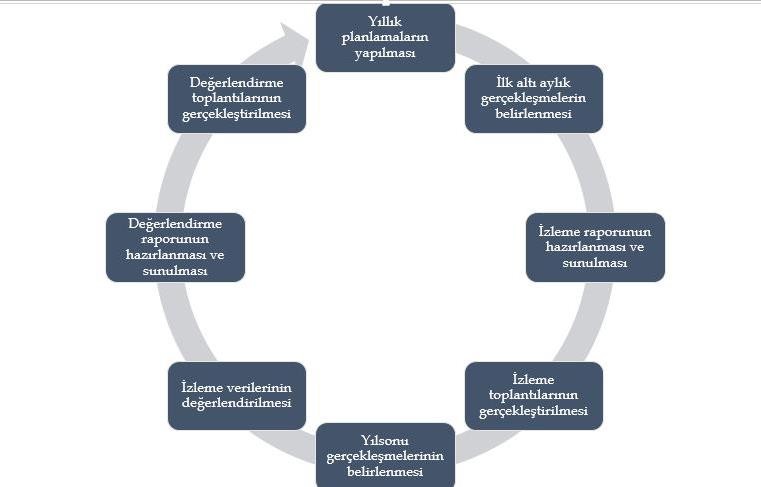 Şekil 8 İzleme ve Değerlendirme Süreci42EKLER:              Öğretmen, öğrenci ve veli anket örnekleri klasör ekinde olup okullarınızda uygulanarak sonuçlarından paydaş analizi bölümü ve sorun alanlarının belirlenmesinde yararlanabilirsiniz.43Üst Kurul BilgileriÜst Kurul BilgileriÜst Kurul BilgileriEkip BilgileriEkip BilgileriNoAdı ve SoyadıGöreviAdı ve SoyadıGörevi1Tolga TEKCANOkul Müdürüİzzet Kerem GENÇMüdür Yardımcısı2Ümmü Gülsüm YILMAZMüdür YardımcısıFatma BİNİCİRehber Öğretmen3İbrahim OKTAYMüdür YardımcısıDilek KÜPELİDin Kültürü Öğrt.4Mustafa KARAYILANMatematik ÖğretmeniMustafa KATIRCIOĞLUGİLMatematik Öğrt.5Ekrem HOCAZADESosyal Bilgiler ÖğretmeniMithat Cahit SARIİngilizce Öğrt.İli: GAZİNTEPİli: GAZİNTEPİli: GAZİNTEPİli: GAZİNTEPİlçesi: ŞEHİTKAMİLİlçesi: ŞEHİTKAMİLİlçesi: ŞEHİTKAMİLİlçesi: ŞEHİTKAMİLAdres: Mahalle: Zeytinli mh.39 nolu sk. No:12 Şehitkamil /GAZİANTEPMahalle: Zeytinli mh.39 nolu sk. No:12 Şehitkamil /GAZİANTEPMahalle: Zeytinli mh.39 nolu sk. No:12 Şehitkamil /GAZİANTEPCoğrafi Konum (link)*:Coğrafi Konum (link)*:Telefon Numarası: 034232300620342323006203423230062Faks Numarası:Faks Numarası:--e- Posta Adresi:734832@meb.k12.tr734832@meb.k12.tr734832@meb.k12.trWeb sayfası adresi:Web sayfası adresi:http://galipdenizortaokulu.meb.k12.tr/http://galipdenizortaokulu.meb.k12.tr/Kurum Kodu:734832734832734832Öğretim Şekli:Öğretim Şekli:Tam GünTam GünOkulun Hizmete Giriş Tarihi : 1985Okulun Hizmete Giriş Tarihi : 1985Okulun Hizmete Giriş Tarihi : 1985Okulun Hizmete Giriş Tarihi : 1985Toplam Çalışan Sayısı *Toplam Çalışan Sayısı *5757Öğrenci Sayısı:Kız563563Öğretmen SayısıKadın3535Öğrenci Sayısı:Erkek629629Öğretmen SayısıErkek1919Öğrenci Sayısı:Toplam11921192Öğretmen SayısıToplam5454Derslik Başına Düşen Öğrenci SayısıDerslik Başına Düşen Öğrenci SayısıDerslik Başına Düşen Öğrenci Sayısı39Şube Başına Düşen Öğrenci SayısıŞube Başına Düşen Öğrenci SayısıŞube Başına Düşen Öğrenci Sayısı:39Öğretmen Başına Düşen Öğrenci SayısıÖğretmen Başına Düşen Öğrenci SayısıÖğretmen Başına Düşen Öğrenci Sayısı:22Şube Başına 30’dan Fazla Öğrencisi Olan Şube SayısıŞube Başına 30’dan Fazla Öğrencisi Olan Şube SayısıŞube Başına 30’dan Fazla Öğrencisi Olan Şube Sayısı:20Unvan*ErkekKadınToplamOkul Müdürü ve 1-4Müdür Yardımcısı213Branş Öğretmeni163151Rehber Öğretmen-33İdari Personel--Yardımcı Personel112Güvenlik Personeli1-1Toplam Çalışan Sayıları213657Okul Bölümleri *Okul Bölümleri *Özel AlanlarVarYokOkul Kat Sayısı4Çok Amaçlı SalonXDerslik Sayısı33Beceri AtölyesixDerslik Alanları (m2)24KütüphanexKullanılan Derslik Sayısı33Fen LaboratuvarıxŞube Sayısı33Bilgisayar LaboratuvarıXİdari Odaların Alanı (m2)14Öğretmenler Odası (m2)24Okul Oturum Alanı (m2)1106m2Okul Bahçesi (Açık Alan)(m2)2521m2Okul Kapalı Alan (m2)3627m2Sanatsal, bilimsel ve sportif amaçlı toplam alan (m2)300m2Kantin (m2)1Tuvalet Sayısı20Diğer (………….)SINIFIKızErkekToplamSINIFIKızErkekToplam5/A2117387/D1820385/B2015357/E1723405/C1718357/F1822405/D1421357/G1718355/E1618348/A249335/F1619358/B1623395/G1620368/C1521365/H1620368/D1621376/A1621378/E1821396/B1617338/F1721386/C1918378/G1424386/D2018388/H1821396/E151833ANA SINIFI A89176/F182038ANA SINIFI B711186/G171835ANA SINIFI C710177/A82230ANA SINIFI D1111227/B182038ANA SINIFI E814227/C162339Akıllı Tahta Sayısı39TV Sayısı3Masaüstü Bilgisayar Sayısı27Yazıcı Sayısı7Taşınabilir Bilgisayar Sayısı0Fotokopi Makinası Sayısı2Projeksiyon Sayısı1İnternet Bağlantı HızıFiber OKUL-AİLE BİRLİĞİOKUL-AİLE BİRLİĞİOKUL-AİLE BİRLİĞİANA SINIFI HESAPLARIANA SINIFI HESAPLARIANA SINIFI HESAPLARIYıllarGelir MiktarıGider MiktarıYıllarGelir MiktarıGider Miktarı201514.783,70 TL13.753,08 TL201510.630,00 TL7,120,00 TL201620.197,50 TL8.000,00 TL201610.683,00 TL17.000,00TL201732.443,25 TL18.000,00 TL201710.222,00 TL10.000,00 TL201825.053,42 TL24.000,00 TL201813.951,00TL13.000,00TL201929.251,80 TL43,989,60 TL201912.025,00 TL17.109,65 TLGÜÇLÜ YÖNLERGÜÇLÜ YÖNLERBilgi ve iletişim teknolojilerinin eğitim ve öğretim süreçlerinde etkin kullanımıGüçlü bilişim altyapısı ve elektronik bilgi sistemlerinin etkin kullanımıYeniliğe, gelişime ve takım çalışmasına yatkın insan kaynağıÇeşitli iletişim imkânlarının olmasıOkul sağlığı ve güvenliği ile iş sağlığına ilişkin çalışmaların yapılmasıOkul aile birliğinin varlığıDış çevrede meydana gelen değişimlere ayak uydurabilmekapasitesiYeni fikirlerin ve farklı görüşlerin desteklenmesiKurum web sitesinin etkin şekilde kullanılması Çalışmaların belli bir plan ve koordinasyon içinde yapılması.Öğrencilere yönelik ders dışı eğitim olanaklarına yönelik çalışmaların olmasıYöneticilerin çalışanlarla eş güdüm halinde çalışmasıYazışmaların ve duyurulan internet ortamından yapılması zaman kaybını önlenmesiÖğrencilerde	eğitimi	engelleyici	şiddet	yönelimlerininazalmasına yönelik eğitimler verilmesiZAYIF YÖNLERZAYIF YÖNLERKişisel, eğitsel ve mesleki rehberlik hizmetlerinin yeterliliğiÜcretli öğretmen uygulamasıÇalışanların güçlendirilmesi ve karar alma süreçlerine etkin  katılım düzeyleriDerslik başına düşen öğrenci sayısında artışÖğretmenlerin motivasyon eksikliğiÇalışan personelin performansının artırılması için ödüllendirme sisteminin yetersiz kalması.Öğrenci profilinin göç kaynaklı farklılaşması.Derslik, atölye, spor salonu gibi alanların fiziki yapılarının  sınırlılığı.FIRSATLARFIRSATLARGelişen teknolojilerin eğitimde kullanılabilirliğinin artmasıHayırseverlerin eğitim ve öğretime katkı sağlamasıEğitim ve öğretime yönelik talebin giderek artması.-Öğretmen ve idarecilerin iş birliğine ve yeniliklere  açık olması, teknolojiyi takip etmesiTEHDİTLERTEHDİTLERNüfus hareketleri ve çevrede yaşanan hızlı değişimBireylerde oluşan teknoloji bağımlılığıİnternet ortamında oluşan bilgi kirliliği, doğru ve güvenilir bilgiyi ayırt etme güçlüğüÇevremizde kitap okuma, spor yapma, sanatsal ve kültürel faaliyetlerde bulunma alışkanlığının yetersiz olması            Sosyokültürel ve ekonomik dağılımın dengesiz oluşu.Öğrenci ve ailelerin iş hayatı ve meslekler ile ilgili yeterli bilgiye sahip olmamasıÖrgün eğitimdeki öğrencilerin zararlı bağımlılık yapan maddelerin kullanım yaşının gittikçe düşmesi.Eğitime ErişimEğitimde KaliteKurumsal KapasiteOkullaşma OranıAkademik BaşarıKurumsal İletişimOkula Devam/ DevamsızlıkSosyal, Kültürel ve Fiziksel GelişimKurumsal YönetimOkula Uyum, OryantasyonSınıf TekrarıBina ve YerleşkeÖzel Eğitime İhtiyaç Duyan Bireylerİstihdam Edilebilirlik ve YönlendirmeDonanımYabancı ÖğrencilerÖğretim YöntemleriTemizlik, HijyenHayatboyu ÖğrenmeDers araç gereçleriİş Güvenliği, Okul GüvenliğiTaşıma ve servisPerformans GöstergeleriPerformans GöstergeleriBaşlangıç Değeri201920192020202120222023İzleme SıklığıRaporSıklığıPG 1. Bir eğitim ve öğretimdöneminde bilimsel, kültürel, sanatsalve sportif alanlarda en az bir faaliyetekatılan öğrenci oranı (%)%60%60%65%70%75%80%856 Ay6 AyPG 1. Bir eğitim ve öğretimdöneminde bilimsel, kültürel, sanatsalve sportif alanlarda en az bir faaliyetekatılan öğrenci oranı (%)%60%60%65%70%75%80%856 Ay6 AyPG 1. Bir eğitim ve öğretimdöneminde bilimsel, kültürel, sanatsalve sportif alanlarda en az bir faaliyetekatılan öğrenci oranı (%)%60%60%65%70%75%80%856 Ay6 AyPG 1. Öğrenci başına okunan kitap sayısı171721232526276 Ay6 AyPG 1. Öğrenci başına okunan kitap sayısı171721232526276 Ay6 AyPG 1. Öğrenci başına okunan kitap sayısı171721232526276 Ay6 AyAmaç 1Bütün öğrencilerimize, medeniyetimizin ve insanlığın ortak değerleri ile çağın gereklerine uygun bilgi, beceri, tutum vedavranışların kazandırılması sağlanacaktır.Bütün öğrencilerimize, medeniyetimizin ve insanlığın ortak değerleri ile çağın gereklerine uygun bilgi, beceri, tutum vedavranışların kazandırılması sağlanacaktır.Bütün öğrencilerimize, medeniyetimizin ve insanlığın ortak değerleri ile çağın gereklerine uygun bilgi, beceri, tutum vedavranışların kazandırılması sağlanacaktır.Bütün öğrencilerimize, medeniyetimizin ve insanlığın ortak değerleri ile çağın gereklerine uygun bilgi, beceri, tutum vedavranışların kazandırılması sağlanacaktır.Bütün öğrencilerimize, medeniyetimizin ve insanlığın ortak değerleri ile çağın gereklerine uygun bilgi, beceri, tutum vedavranışların kazandırılması sağlanacaktır.Bütün öğrencilerimize, medeniyetimizin ve insanlığın ortak değerleri ile çağın gereklerine uygun bilgi, beceri, tutum vedavranışların kazandırılması sağlanacaktır.Bütün öğrencilerimize, medeniyetimizin ve insanlığın ortak değerleri ile çağın gereklerine uygun bilgi, beceri, tutum vedavranışların kazandırılması sağlanacaktır.Bütün öğrencilerimize, medeniyetimizin ve insanlığın ortak değerleri ile çağın gereklerine uygun bilgi, beceri, tutum vedavranışların kazandırılması sağlanacaktır.Bütün öğrencilerimize, medeniyetimizin ve insanlığın ortak değerleri ile çağın gereklerine uygun bilgi, beceri, tutum vedavranışların kazandırılması sağlanacaktır.Bütün öğrencilerimize, medeniyetimizin ve insanlığın ortak değerleri ile çağın gereklerine uygun bilgi, beceri, tutum vedavranışların kazandırılması sağlanacaktır.Hedef 1.2Öğrenme süreçlerini destekleyen dijital içerik ve beceri destekli dönüşüm ile ülkemizin her yerinde yaşayan öğrenci veöğretmenlerimizin eşit öğrenme ve öğretme fırsatlarını yakalamaları ve öğrenmenin sınıf duvarlarını aşması sağlanacaktır.Öğrenme süreçlerini destekleyen dijital içerik ve beceri destekli dönüşüm ile ülkemizin her yerinde yaşayan öğrenci veöğretmenlerimizin eşit öğrenme ve öğretme fırsatlarını yakalamaları ve öğrenmenin sınıf duvarlarını aşması sağlanacaktır.Öğrenme süreçlerini destekleyen dijital içerik ve beceri destekli dönüşüm ile ülkemizin her yerinde yaşayan öğrenci veöğretmenlerimizin eşit öğrenme ve öğretme fırsatlarını yakalamaları ve öğrenmenin sınıf duvarlarını aşması sağlanacaktır.Öğrenme süreçlerini destekleyen dijital içerik ve beceri destekli dönüşüm ile ülkemizin her yerinde yaşayan öğrenci veöğretmenlerimizin eşit öğrenme ve öğretme fırsatlarını yakalamaları ve öğrenmenin sınıf duvarlarını aşması sağlanacaktır.Öğrenme süreçlerini destekleyen dijital içerik ve beceri destekli dönüşüm ile ülkemizin her yerinde yaşayan öğrenci veöğretmenlerimizin eşit öğrenme ve öğretme fırsatlarını yakalamaları ve öğrenmenin sınıf duvarlarını aşması sağlanacaktır.Öğrenme süreçlerini destekleyen dijital içerik ve beceri destekli dönüşüm ile ülkemizin her yerinde yaşayan öğrenci veöğretmenlerimizin eşit öğrenme ve öğretme fırsatlarını yakalamaları ve öğrenmenin sınıf duvarlarını aşması sağlanacaktır.Öğrenme süreçlerini destekleyen dijital içerik ve beceri destekli dönüşüm ile ülkemizin her yerinde yaşayan öğrenci veöğretmenlerimizin eşit öğrenme ve öğretme fırsatlarını yakalamaları ve öğrenmenin sınıf duvarlarını aşması sağlanacaktır.Öğrenme süreçlerini destekleyen dijital içerik ve beceri destekli dönüşüm ile ülkemizin her yerinde yaşayan öğrenci veöğretmenlerimizin eşit öğrenme ve öğretme fırsatlarını yakalamaları ve öğrenmenin sınıf duvarlarını aşması sağlanacaktır.Öğrenme süreçlerini destekleyen dijital içerik ve beceri destekli dönüşüm ile ülkemizin her yerinde yaşayan öğrenci veöğretmenlerimizin eşit öğrenme ve öğretme fırsatlarını yakalamaları ve öğrenmenin sınıf duvarlarını aşması sağlanacaktır.Öğrenme süreçlerini destekleyen dijital içerik ve beceri destekli dönüşüm ile ülkemizin her yerinde yaşayan öğrenci veöğretmenlerimizin eşit öğrenme ve öğretme fırsatlarını yakalamaları ve öğrenmenin sınıf duvarlarını aşması sağlanacaktır.Performans GöstergeleriPerformans GöstergeleriHedefe Kitlesi(%)Başlangıç Değeri20192020202120222023İzleme SıklığıRaporSıklığıPG 1.2 EBA Ders Portali aylık ortalama tekilziyaretçi sayısıPG 1.2 EBA Ders Portali aylık ortalama tekilziyaretçi sayısı1006070808590956 Ay6 AyPG 1.2 EBA Ders Portali kullanıcı başına aylıkortalama sistemde kalma süresi (dk)PG 1.2 EBA Ders Portali kullanıcı başına aylıkortalama sistemde kalma süresi (dk)201128141017632204275434436 Ay6 AyNoPERFORMANSGÖSTERGESİMevcutHEDEFHEDEFHEDEFHEDEFHEDEFHEDEFNoPERFORMANSGÖSTERGESİ201820192020202120222023PG.1.1.aKayıt bölgesindeki öğrencilerden okula kayıt yaptıranların oranı (%)9596979899100PG.1.1.c.Okula yeni başlayan öğrencilerden oryantasyon eğitimine katılanların oranı (%)9092959798100PG.1.1.d.Bir eğitim ve öğretim döneminde 20 gün ve üzeri devamsızlık yapan öğrenci oranı (%)151210850PG.1.1.e.Bir eğitim ve öğretim döneminde 20 gün ve üzeri devamsızlık yapan yabancı öğrenci oranı (%)000000PG.1.1.f.Okulun özel eğitime ihtiyaç duyan bireylerin kullanımına uygunluğu (0-1)011111PG.1.1.g.Hayatboyu öğrenme kapsamında açılan kurslara devam oranı (%) (halk eğitim)5060708090100PG.1.1.h.Hayatboyu öğrenme kapsamında açılan kurslara katılan kişi sayısı (sayı) (halkeğitim)303540455060NoEylem İfadesiEylem SorumlusuEylem Tarihi2.1.1.Kayıt bölgesinde yer alan öğrencilerin tespiti çalışması yapılacaktır.Okul Stratejik Plan Ekibi01 Eylül-20 Eylül2.1.2Devamsızlık yapan öğrencilerin tespiti ve erken uyarı sistemi için çalışmalar yapılacaktır.Xxx Müdür Yardımcısı 01 Eylül-20 Eylül2.1.3Devamsızlık yapan öğrencilerin velileri ile özel aylık  toplantı ve görüşmeler yapılacaktır.Rehberlik ServisiHer ayın son haftası2.1.4Okula yeni başlayan öğrencilerin oryantasyon eğitimi düzenli bir şekilde yürütülecektirMüdür Yardımcısı01 Eylül-20 Eylül2.1.5Hayat boyu öğrenme kapsamında açılan kurslara katılım arttırılacaktır.Müdür Yardımcısı01 Eylül- 01 Haziran2.1.6Okul öncesi eğitim için öğrenci sayısı artırılacaktır.Okul MüdürüEylül 2019-20202.1.7LGS ye yönelik öğretimsel ve eğitsel çalışmalar arttırılacaktır.Rehberlik ServisiHer ayNoPERFORMANSGÖSTERGESİMevcutHEDEFHEDEFHEDEFHEDEFHEDEFHEDEFNoPERFORMANSGÖSTERGESİ201820192020202120222023PG.3.1.aMesleki Rehberlik faaliyetlerine katılan öğrenci sayısı130150180200220240PG.3.1.bYetiştirme Kurslarına katılan öğrenci sayısı450500550600650700PG.3.1.c.Sınav Kaygısı nedeniyle Rehberlik Servisine başvuran öğrenci sayısı303540455055NoPERFORMANSGÖSTERGESİMevcutHEDEFHEDEFHEDEFHEDEFHEDEFHEDEFNoPERFORMANSGÖSTERGESİ201820192020202120222023PG.4.1.aBilgisayar ve internete erişim imkanı sağlanan öğrenci sayısı500520540550560580PG.4.2.bBilişim araçları ile ders işleme oranı%60%65%70%75%80%90PG.4.3.c.Okul koridorunu yeniden düzenleme oranı%30%50%70%80%90%100NoEylem İfadesiEylem SorumlusuEylem Tarihi1.1.1.Bilgisayar ve internete erişim imkanı sağlanan öğrenci sayısının arttırılması için çalışmalar yapılacaktır.Okul MüdürüEylül-Haziran1.1.2Bilişim araçları ile ders işleme oranını arttıran ortamlar sağlanacaktır.Okul MüdürüEylül-Haziran1.1.3Okul koridorunu yeniden düzenleme çalışmaları yapılacaktır.Okul Müdürü-Müdür YardımcısıEylül-HaziranKaynak Tablosu20192020202120222023Toplam MaliyetBağış ve Yardımlar10.000,0011.000,0012.000,0013.000,0014.000,0060.000,00 TLOkul Aile Birlikleri ve Kantinler11.250,00 12.000,0013.000,0014.000,0015.000,0055.250,00 TL